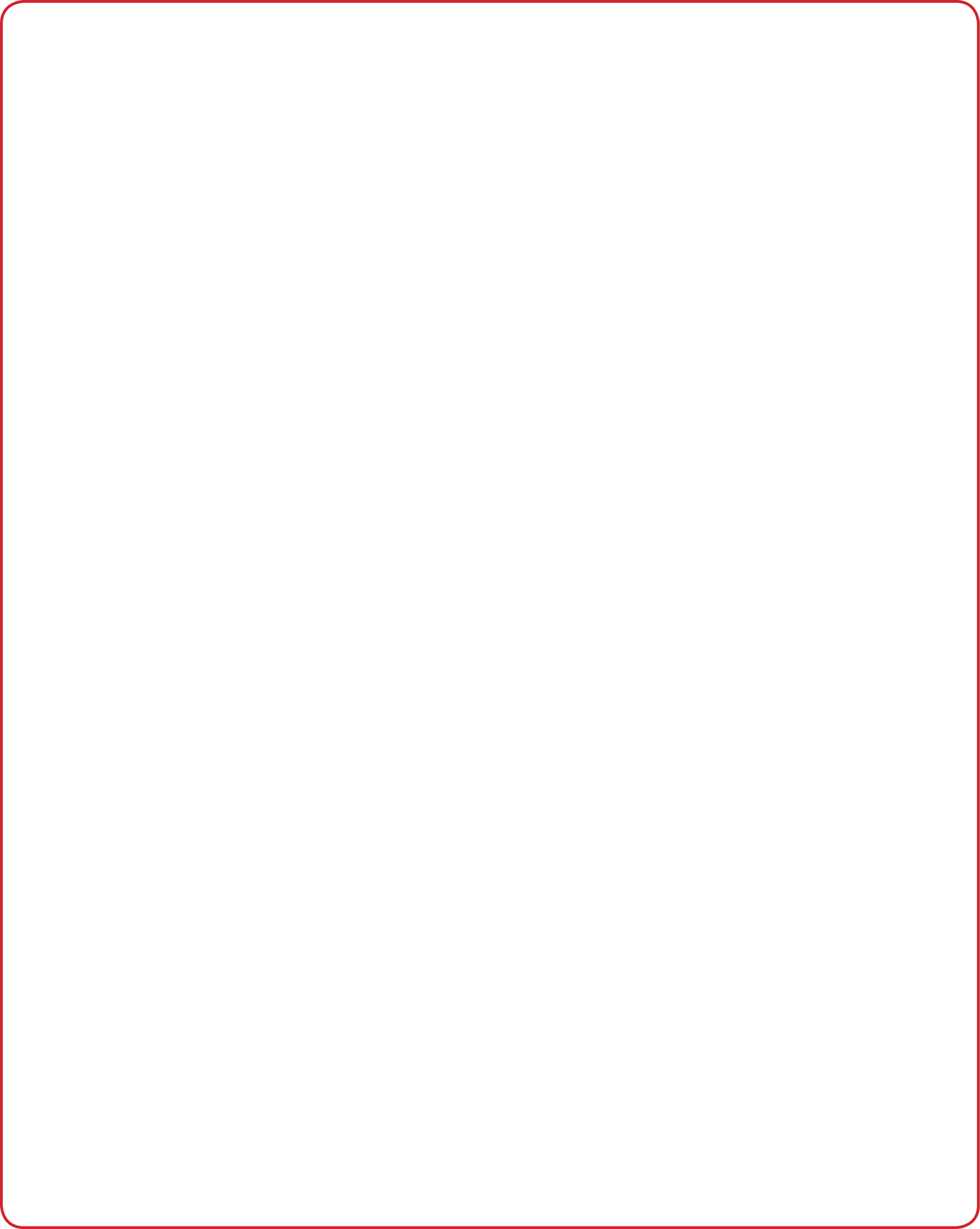 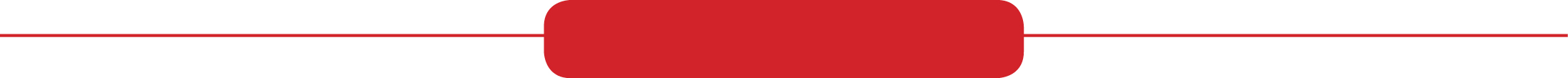 Group Member NamesGroup Routine CriteriaThe routine must include a minimum of 4 different jump rope tricks.The minimum length of the routine must be 16 total jumps.The routine must be performed by all group members, in unison.Required TricksTrick 1 ________________________________ (4 Jumps)Trick 2 ________________________________ (4 Jumps)Trick 3 ________________________________ (4 Jumps)Trick 4 ________________________________ (4 Jumps)Bonus TricksTrick 4 ________________________________ (4 Jumps)Trick 4 ________________________________ (4 Jumps)Trick 4 ________________________________ (4 Jumps)Trick 4 ________________________________ (4 Jumps)Activity BonusStep Total Goal: __________________	Step Total Final: __________________Or…Heart Rate Goal: __________________	 Heart Rate Final: __________________